Ecology and Classification Test Review___herbivore_________- eats plants only ex. rabbit______heterotroph_____- organism that can NOT make its own food (consumer) ____autotroph________-organism that can make its own food (producer)                                                     ex. Plants__omnivore__________-eats plants and other animals ex. human_______decomposer___- organism that breaks down and obtains energy                                                       from dead organisms ex fungi, mushrooms___carnivore__________- eats meat only ex lionDraw a picture of an lion’s food chain.Sun           plant              antelope              lionLooking at the food chain below what could happen to the populations of hawks if there was a drop in the mice population?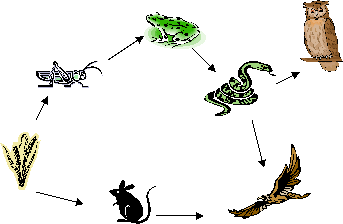 Because the mice will not be available the snake population will be eaten more by the hawks or there will be less hawks because of their food supply dropping.  Also the Owls will suffer because they rely on snakes and mice._limiting factor________-an environmental factor that prevents a population from increasing (not enough water or food)_producer or primary producer____- organism that makes its own food (autotroph) Plants_consumer___________--organisms that relies on other organisms for its energy and food supply (heterotroph) ex. human_Primary consumer____-An animal that eats grass and other green plants in a food chain; an herbivore.  ex. grub, grasshopper_secondary consumer__-An animal that feeds on smaller plant-eating animals in a food chain. example snakeCarrying capactiy___________-largest number of individuals of a population that environment can support ex. an aquarium can only hold a limited amount of fishOmit this question on review and test
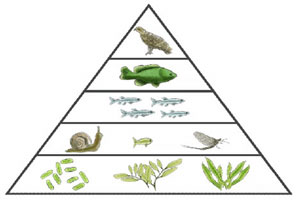 In the Energy Pyramid how much energy is transferred at each level? omitHow does all energy enter the ecosystem?omitList all 3 Domains and characteristics of each.1. ___Archaea_________________- unicellular, prokaryotes, live in extreme environments, ancient2. ___Eubactria__________________- true bacteria, unicellular, prokaryotes3. ___Eukaryota__________________- eukaryotic (cells have nucleus) divided into the other 4 kingdomsWhich two domains are also their own kingdoms?  _______________Archaea__________________________Eubacteria_________List the six kingdoms and characteristics of each.1.  __archaea____-unicellular, prokaryotes, live in extreme environments, ancient2.__eubacteria___- true bacteria, unicellular, prokaryotes3._fungi________- heterotrophic, multicellular, decomposer, ex. mushrooms4.  _protista_____- mostly unicellular, can be autotrophic or heterotrophic, almost all are microscopic5.___animalia___-eukaryotic, no cell wall, multicellular, heterotrophic6.___plantae____-autotrophic, eukaryotic, has cell wall, multicellular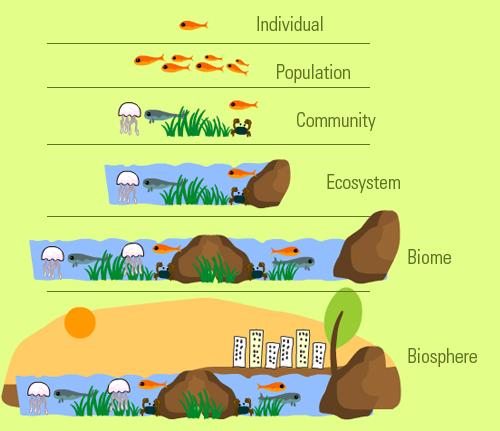 In reference to the Jungle Book  what are the levels of population.individual-____ex: chimpanzee_population-___ex:  a group of chimpanzee’scommunity-___ex: chimpanzee’s, gorillas, snakes, bear_ecosystem-____ex: jungle with trees, plants, soil, ponds, bugs, …_autotrophheterotrophomnivoreherbivorecarnivoredecomposerconsumerproducersecondary consumerlimiting factorcarrying capacityprimary consumer